Da: Comitato Tecnico Scientifico DBN <segreteria@comitatotecnicoscientificodbn.com> 
Inviato: mercoledì 7 luglio 2021 00:33
A: info@movimentodbn.com
Oggetto: Lettera aperta ai Presidenti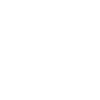 